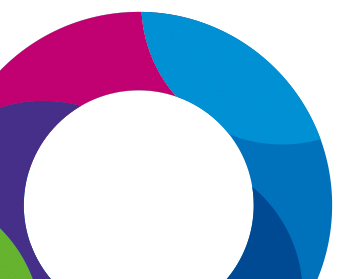 OUR STRATEGIC OBJECTIVES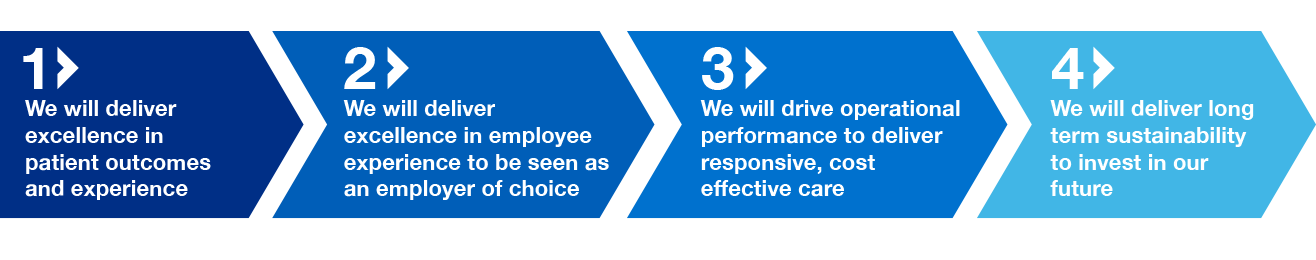 Council of Governors (Public)Please note that in accordance with the Council of Governors Standing Orders, no filming or recording of the meeting is permitted. There will be an opportunity for questions and comments from members of the public at the end of the meeting.AgendaSUBJECTPAPERLEADTIME1WelcomeverbalChairman 3.002Apologies for absenceverbalChairman3Declarations of InterestTo declare any interests members may have in connection with the agenda and any further interests acquired since the previous meeting including gifts and hospitality (accepted or refused)AChairman4Minutes of the meeting held on 12 December 2017To receive and approve the minutes from the meeting held on 12 December 2017BChairman5Matters arising from the minutes and any outstanding actions To discuss any matters arising from the Minutes not covered elsewhere on the agendaverbalChairman 3.156Chairman’s ReportTo receive a report from the Chairman CChairman3.257Chief Executive’s ReportTo receive a report from the Chief Executive on current issuesDDeputy CEO3.358Presentation from ChairmanMr Downey to present to the Council of Governors as newly appointed ChairmanverbalAlan Downey3.45QUALITY, SAFETY AND PERFORMANCE8Integrated Quality, Finance and Performance Report  2017/18Integrated Performance Report – for informationE3.55ITEMS FOR INFORMATION9Any other business10Questions from the public11Time and Date of next meetingThe next meeting of the Council of Governors in public will be held on Tuesday 8 May 2018 at 3.00pm in the Board Room, Friarage Hospital, Northallerton, DL6 1JG.